27.01.2016г. воспитатели 2 логопедической группы провели занятие «Город герой-Ленинград»,  на котором  ребята послушали рассказ о том,  какой это был город до войны, о годах войны, о днях страшной  Блокады. Затем, ребята рассмотрели крохотные кусочки черного хлеба—суточный паек на человека в день, а в самые трудные и голодные месяцы блокады и  на всю семью!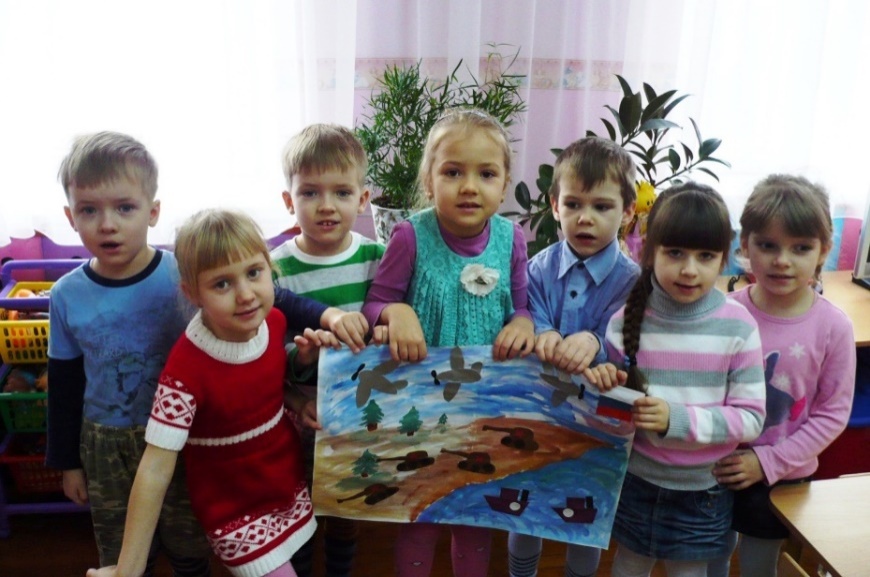 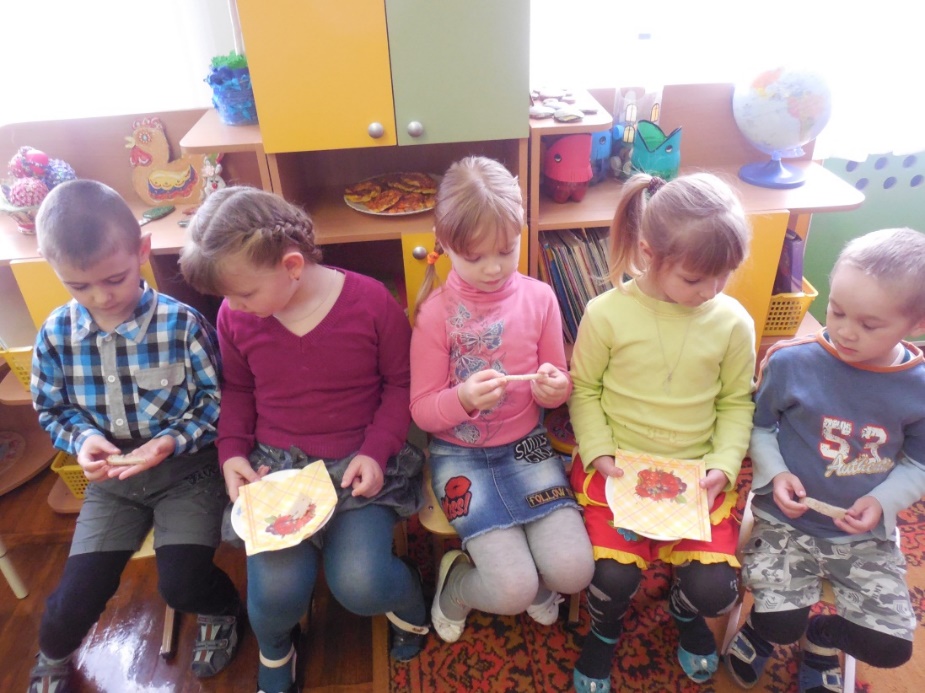 